Contemplative Service for WednesdayMarch 20, 2024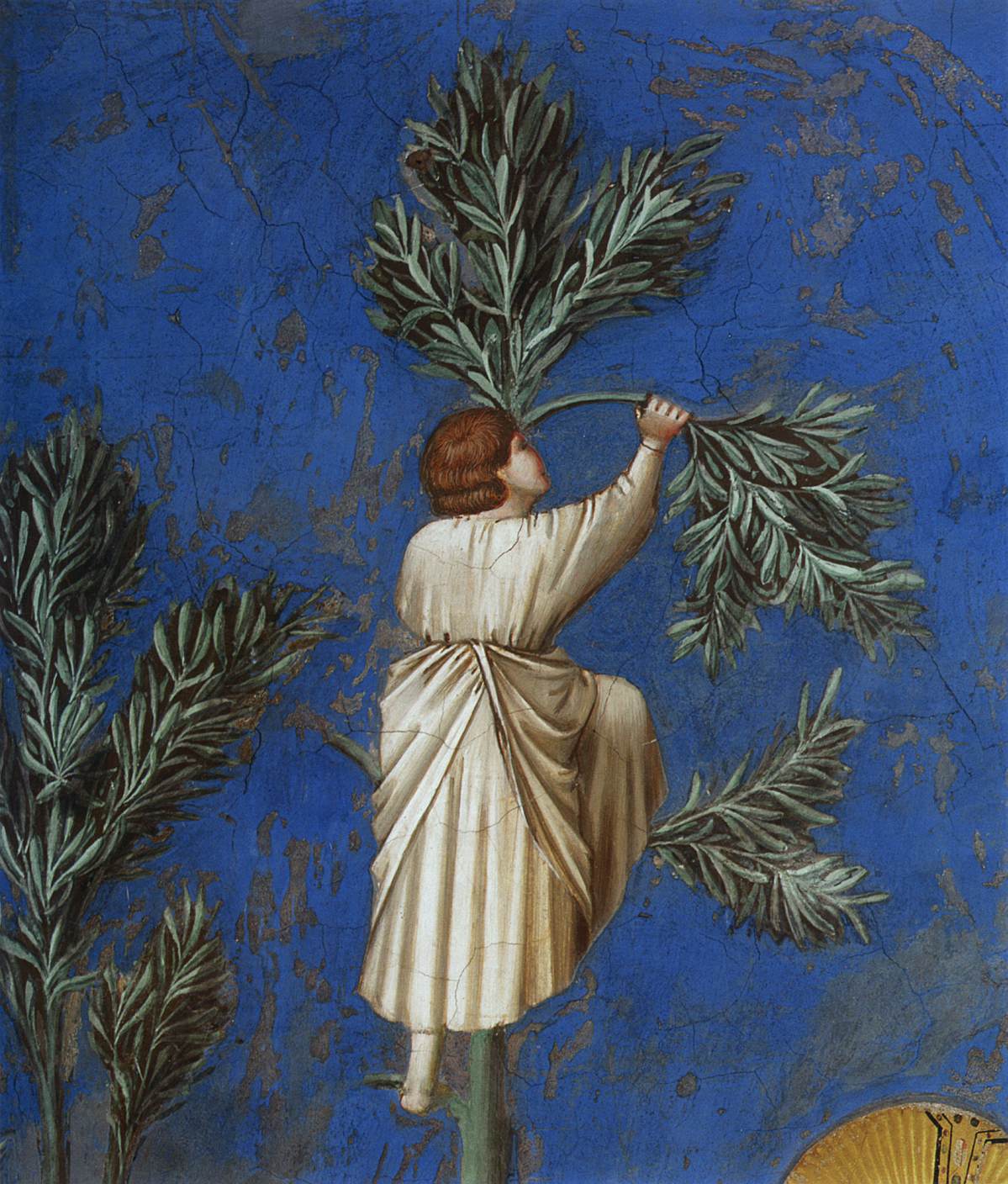 Giotto, detail from “Entry into Jerusalem,” 1305First reading: Job 14:7For there is hope for a tree, if it be cut down, that it will sprout again, and that its shoots will not cease.Music: Johan Sebastian Bach, “Dona Nobis Pacem” performed by True Concord Voices & Orchestrahttps://www.google.com/search?client=firefox-b-1-d&q=youtube+bach+dona+nobis+pacem#fpstate=ive&vld=cid:ae9254fa,vid:4XjeZMVKZfw,st:0Second reading: by Henry MorrisThe righteous shall flourish like the palm tree: they shall grow like a cedar in Lebanon” (Psalm 92:12). Believers are often likened to trees in Scripture: “That one shall be like a tree planted by the rivers of water, that brings forth fruit in his season, whose leaf also shall not wither; and whatsoever that one does shall prosper” (Psalm 1:3). “I am like a green olive tree in the house of God” (Psalm 52:8). “Your branches shall spread, and your beauty shall be as the olive tree, and your scent as Lebanon” (Hosea 14:16).The palm-tree figure is especially intriguing. In the Bible, the palm is always the date palm, stately and beautiful. It has extremely deep tap roots—called a root ball—and thus can flourish even in the desert, growing tall and living long. It is perhaps the most useful of all trees, not only producing dates, but also sugar, wine, honey, oil, resin, rope, thread, tannin, and dyestuff. Its seeds are fed to cattle and its leaves are used for roofs, fences, mats, and baskets. Its fruit is said to get sweeter as the tree grows older, and this is compared to the believer in a beautiful verse: “Those that be planted in the house of God shall flourish in the courts of our God. They shall still bring forth fruit in old age; they shall be fat and flourishing” (Psalm 92:13,14). Music: “Satyagraha” by Philip Glass, performed by Michael Mizrahihttps://www.google.com/search?q=youtube+philip+glass+satyagraha&client=firefox-b-1-d&sca_esv=1146a47570834aa6&sxsrf=ACQVn09lZNKI4Yc5h2IwVrVShMKeUsmrGQ%3A1710723866802&ei=GpP3ZbjJMLuJ0PEP-9-X2A8&oq=youtube+philip+glass%2C+sat&gs_lp=Egxnd3Mtd2l6LXNlcnAiGXlvdXR1YmUgcGhpbGlwIGdsYXNzLCBzYXQqAggAMgYQABgWGB5I8V9QyQxYj1JwAXgAkAEAmAHIAaAB6xuqAQYzMy40LjG4AQHIAQD4AQGYAiGgAtoXwgIHEAAYHhiwA8ICCRAAGAgYHhiwA8ICDhAAGIAEGIoFGIYDGLADwgIEECMYJ8ICCxAAGIAEGIoFGIYDwgIFEAAYgATCAgsQABiABBiKBRiRAsICChAAGIAEGBQYhwLCAggQABiABBixA8ICCxAAGIAEGLEDGIMBwgIKECMYgAQYigUYJ8ICDhAAGIAEGIoFGJECGLEDwgIREAAYgAQYigUYkQIYsQMYgwHCAgUQLhiABMICChAuGIAEGBQYhwKYAwCIBgGQBgiSBwQyNC45oAeA9gE&sclient=gws-wiz-serp#fpstate=ive&ip=1&vld=cid:48ebc662,vid:-UmLPXFhPKI,st:0Time of Silent ContemplationThis blessing
can be heard coming
from a long way off.This blessing
is making
its steady way
up the road
toward you.This blessing
blooms in the throats
of women,
springs from the hearts
of men,
tumbles out of the mouths
of children.This blessing
is stitched into
the seams
of the cloaks
that line the road,
etched into
the branches
that trace the path,
echoes in
the breathing
of the willing colt,
the click
of the donkey’s hoof
against the stones.Something is rising
beneath this blessing.
Something will try
to drown it out.But this blessing
cannot be turned back,
cannot be made
to still its voice,
cannot cease
to sing its praise
of the One who comes
along the way
it makes.—Jan Richardson
Communal BlessingHoly Life, like the tree, we live in seasons.  Sometimes we can offer the gift of shade, shelter, or fruit.  And there are times when we are stripped bare, aching in cold.We seem unable to move, held by earth and climate.  Yet you teach us to follow you up into light and deep into the richness of the soil.  This invisible teaching, the continual movement of your grace, makes us supple and green.  Thank you that we rise with you.  Thank you that we sink ever more deeply into you.  Amen.Music: “I Want Jesus to Walk With Me”https://www.youtube.com/watch?v=ZAMfubLnyzE